Religion Planning 	                        Year 2   “Clues from the Past”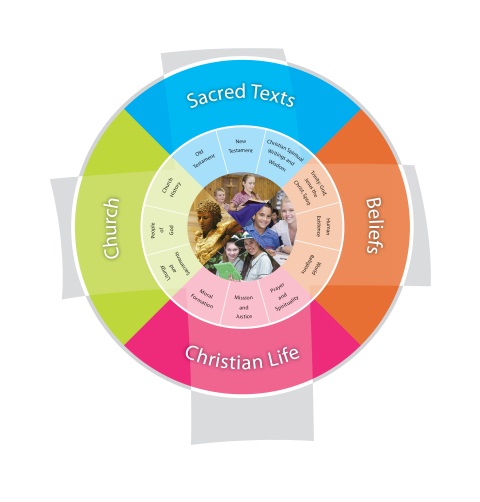 Jubilee Primary School					Duration: 10 weeksTeacher Reflection and Feedback Fertile QuestionHow is God revealed in the Word and in the community?Religious Life of the SchoolGeneral CapabilitiesCross-Curricular PrioritiesReligious Identity and CultureEthos and charism (ICE)Authentic Christian community (ICC)Sense of the Sacred (ICS)Social Action and JusticeJustice in the school community (SJS)Action for justice (SJA)Reflection on action for Justice (SJR)Evangelisation and Faith FormationLiving the Gospel (EFG)Spiritual Formation (EFF)Witness to the wider community (EFW)Prayer and WorshipChristian prayer (PWP)Celebration of liturgy and sacraments (PWL)Ritualising everyday life (PWR)Literacy Numeracy Information and communication technology (ICT) capability Critical and creative thinking Personal and social capability Ethical understanding Intercultural understanding. Aboriginal and Torres Strait Islander histories, cultures and spiritualities Asia and Australia’s engagement with Asia in a multi-faith context Sustainability and ecological stewardship. Year Level DescriptionYear Level DescriptionYear Level DescriptionThe Religion Curriculum involves four strands: Sacred Texts, Beliefs, Church and Christian Life. These strands are interrelated and should be taught in an integrated way; and in ways that are appropriate to specific local contexts. In Year 2, students learn about aspects of God’s nature and God’s relationship with people, as they engage with a variety of New Testament texts depicting the teachings and actions of Jesus, and Old Testament texts that describe God’s relationship with the Jewish people.  They explore contextual information about the first century Mediterranean world, to better appreciate the life and times of Jesus.  They learn about Jesus’ mission and ministry and explore ways in which Jesus’ teachings and actions continue to guide the life of the Church community today. They explore, recognise and appreciate the history of a parish community as it is revealed in many ways. Theylearn about the sacredness of all creation, especially human life; the call to be co-creators and stewards of God’s creation; and the responsibility to pursue peace and justice out of respect for human life and all creation.  They develop their understanding of the loving relationship God offers to people unconditionally; and their understanding of sin, as evident in the free choices that harm the individual and their loving relationships with God, with others and with all creation.  They explore ways in which believers seek to heal these relationships through reconciliation and prayer. They investigate ways in which believers celebrate reconciliation with God and with others in the Sacrament of Penance.  They examine ways in which prayer and the wisdom of the saints help believers to nurture their loving relationships with God, with others and with all creation.  They develop their understanding of prayer in the Christian tradition through an exploration of prayer for forgiveness (acts of contrition and Penitential Act) and meditative prayer.The Religion Curriculum involves four strands: Sacred Texts, Beliefs, Church and Christian Life. These strands are interrelated and should be taught in an integrated way; and in ways that are appropriate to specific local contexts. In Year 2, students learn about aspects of God’s nature and God’s relationship with people, as they engage with a variety of New Testament texts depicting the teachings and actions of Jesus, and Old Testament texts that describe God’s relationship with the Jewish people.  They explore contextual information about the first century Mediterranean world, to better appreciate the life and times of Jesus.  They learn about Jesus’ mission and ministry and explore ways in which Jesus’ teachings and actions continue to guide the life of the Church community today. They explore, recognise and appreciate the history of a parish community as it is revealed in many ways. Theylearn about the sacredness of all creation, especially human life; the call to be co-creators and stewards of God’s creation; and the responsibility to pursue peace and justice out of respect for human life and all creation.  They develop their understanding of the loving relationship God offers to people unconditionally; and their understanding of sin, as evident in the free choices that harm the individual and their loving relationships with God, with others and with all creation.  They explore ways in which believers seek to heal these relationships through reconciliation and prayer. They investigate ways in which believers celebrate reconciliation with God and with others in the Sacrament of Penance.  They examine ways in which prayer and the wisdom of the saints help believers to nurture their loving relationships with God, with others and with all creation.  They develop their understanding of prayer in the Christian tradition through an exploration of prayer for forgiveness (acts of contrition and Penitential Act) and meditative prayer.The Religion Curriculum involves four strands: Sacred Texts, Beliefs, Church and Christian Life. These strands are interrelated and should be taught in an integrated way; and in ways that are appropriate to specific local contexts. In Year 2, students learn about aspects of God’s nature and God’s relationship with people, as they engage with a variety of New Testament texts depicting the teachings and actions of Jesus, and Old Testament texts that describe God’s relationship with the Jewish people.  They explore contextual information about the first century Mediterranean world, to better appreciate the life and times of Jesus.  They learn about Jesus’ mission and ministry and explore ways in which Jesus’ teachings and actions continue to guide the life of the Church community today. They explore, recognise and appreciate the history of a parish community as it is revealed in many ways. Theylearn about the sacredness of all creation, especially human life; the call to be co-creators and stewards of God’s creation; and the responsibility to pursue peace and justice out of respect for human life and all creation.  They develop their understanding of the loving relationship God offers to people unconditionally; and their understanding of sin, as evident in the free choices that harm the individual and their loving relationships with God, with others and with all creation.  They explore ways in which believers seek to heal these relationships through reconciliation and prayer. They investigate ways in which believers celebrate reconciliation with God and with others in the Sacrament of Penance.  They examine ways in which prayer and the wisdom of the saints help believers to nurture their loving relationships with God, with others and with all creation.  They develop their understanding of prayer in the Christian tradition through an exploration of prayer for forgiveness (acts of contrition and Penitential Act) and meditative prayer.Achievement StandardAchievement StandardAchievement StandardBy the end of Year 2, students analyse some teachings and actions of Jesus depicted in New Testament texts that reveal aspects of God’s nature. They discuss their ideas about God’s relationship with the Jewish people as described in some Old Testament stories. They pose questions about the life and times of Jesus and use sources provided to answer these questions. They make connections between Jesus’ teachings and actions and the way members of the Church community live today. They recognise the sacredness of God and all creation, especially human life. They identify ways in which human beings respond to the call to be co-creators and stewards of God’s creation. They suggest ways to pursue peace and justice out of respect for human life and all creation, drawing on their own experiences. They recognise free choices that harm an individual and their loving relationships with God, with others and with all creation. They explain ways in which believers seek to heal these relationships through reconciliation and how they celebrate reconciliation in the Sacrament of Penance. They recognise that prayer and the wisdom of the saints help the believer to nurture their relationship with God, with others and with all creation. They participate with respect in a variety of personal and communal prayer experiences, including meditative prayer and prayers for forgiveness.By the end of Year 2, students analyse some teachings and actions of Jesus depicted in New Testament texts that reveal aspects of God’s nature. They discuss their ideas about God’s relationship with the Jewish people as described in some Old Testament stories. They pose questions about the life and times of Jesus and use sources provided to answer these questions. They make connections between Jesus’ teachings and actions and the way members of the Church community live today. They recognise the sacredness of God and all creation, especially human life. They identify ways in which human beings respond to the call to be co-creators and stewards of God’s creation. They suggest ways to pursue peace and justice out of respect for human life and all creation, drawing on their own experiences. They recognise free choices that harm an individual and their loving relationships with God, with others and with all creation. They explain ways in which believers seek to heal these relationships through reconciliation and how they celebrate reconciliation in the Sacrament of Penance. They recognise that prayer and the wisdom of the saints help the believer to nurture their relationship with God, with others and with all creation. They participate with respect in a variety of personal and communal prayer experiences, including meditative prayer and prayers for forgiveness.By the end of Year 2, students analyse some teachings and actions of Jesus depicted in New Testament texts that reveal aspects of God’s nature. They discuss their ideas about God’s relationship with the Jewish people as described in some Old Testament stories. They pose questions about the life and times of Jesus and use sources provided to answer these questions. They make connections between Jesus’ teachings and actions and the way members of the Church community live today. They recognise the sacredness of God and all creation, especially human life. They identify ways in which human beings respond to the call to be co-creators and stewards of God’s creation. They suggest ways to pursue peace and justice out of respect for human life and all creation, drawing on their own experiences. They recognise free choices that harm an individual and their loving relationships with God, with others and with all creation. They explain ways in which believers seek to heal these relationships through reconciliation and how they celebrate reconciliation in the Sacrament of Penance. They recognise that prayer and the wisdom of the saints help the believer to nurture their relationship with God, with others and with all creation. They participate with respect in a variety of personal and communal prayer experiences, including meditative prayer and prayers for forgiveness.Class Context for Learning Class/Individual NeedsMulti-faith Traditions – Catholic, Anglican, Apostolic, UnitingPractising / Non-practising membersLearning IntentionsBy the end these learning experiences, studentsIdentify some features of text organisation, namely the titles ‘Old Testament’ and ‘New Testament’ and the ‘Table of Contents’ to locate some of the ‘Books’ containing familiar Old Testament Bible stories, and ‘Books’ depicting the life and teaching of Jesus (Gospels) and the early Christian Church (eg Acts of the Apostles, the Letters)Gather and record information about geographical, cultural and historical context of the first century Mediterranean worldIdentify and place some key events and people of first century Mediterranean world (Gospel stories) within a time sequencePose questions about aspects of the past of a local church community (eg significant patrons, saints, site, building, natural environment)Success CriteriaRecord features of text organisation within the BibleThey pose questions about the life and times of Jesus and use sources provided to answer these questions.Pose questions about aspects of the past of a local church community (eg significant patrons, saints, site, building, natural environment)Assessment  Focus Area 1: Students create a visual depiction (digital or other) of the Bible as a library of books. Focus Area 2: Students use a Scripture Think Pad to highlight similarities and differences between home life and culture in Jesus’ times compared to contemporary times.Focus Area 3: Students design a sketch of their local church community building and write a short explanation of the activities associated with the building.Content Descriptions                                                                                                                Content Descriptions                                                                                                                Content Descriptions                                                                                                                Content Descriptions                                                                                                                Sacred Texts                                                 Old Testament New TestamentChristian Spiritual Writings and Wisdom 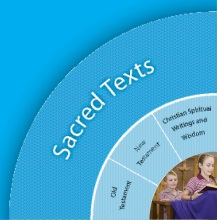 Sacred Texts                                                 Old Testament New TestamentChristian Spiritual Writings and Wisdom Beliefs TrinityHuman ExistenceWorld Religions  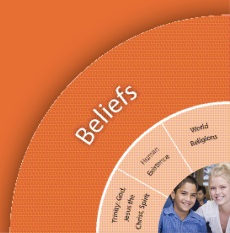 Beliefs TrinityHuman ExistenceWorld Religions  Religious Knowledge and Deep UnderstandingSkillsReligious Knowledge and Deep UnderstandingSkillsSTOT4 - The Bible is a library of books. It is made up of two parts: the Old Testament and the New Testament. Identify some features of text organisation, namely the titles ‘Old Testament’ and ‘New Testament’ and the Table of Contents, to locate some of the books containing familiar Bible stories.STNT4 - The New Testament consists of 27 books that proclaim the life and teaching of Jesus and the early Christian Church. Identify some features of text organisation, namely the titles ‘Old Testament’ and ‘New Testament’ and the Table of Contents to locate some of the books depicting the life and teaching of Jesus (Gospels) and the early Christian Church (e.g. Acts of the Apostles, the letters).STNT6 - Knowledge of the historical, cultural and geographical context of the first century Mediterranean world assists the reader of the Gospels to better appreciate the life and times of Jesus.Gather and record information about the geographical, cultural and historical context of the first century Mediterranean world.Identify and place some of the key events and people of the first century Mediterranean world within a time sequence.Add contextual information (historical, geographical and/or cultural) about the first century Mediterranean world to familiar Gospel stories. Church Liturgy and Sacraments People of GodChurch History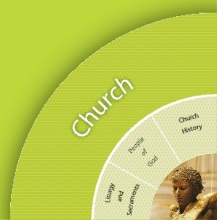 Church Liturgy and Sacraments People of GodChurch HistoryChristian Living Moral FormationMission and JusticePrayer and Spirituality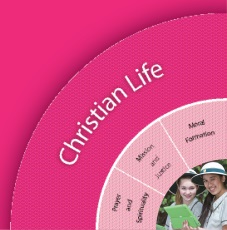 Christian Living Moral FormationMission and JusticePrayer and SpiritualityReligious Knowledge and Deep UnderstandingSkillsReligious Knowledge and Deep UnderstandingSkillsCHCH1 - Each local church community has its own past, which is revealed in many ways (for example in its pastors and people, buildings, sites or parts of the natural environment).Pose questions about aspects of the past of a local church community (e.g. about the patron saint of the parish, a significant person, site, building or part of the natural environment).Sequence some key events in the past of a local church community (e.g. events related to the patron saint of the church, a significant person, site, building or part of the natural environment).Develop a narrative about aspects of the past of a local church community (e.g. about the patron saint of the church, a significant person, site, building or part of the natural environment).Scriptural Texts Scriptural Texts Mandated ScriptureJesus heals two blind menMatthew 20:29-34Jesus heals a crippled woman Luke 13:10-13Jesus walks on the water        John 6:16-21Supplementary TextsWelcome all to the tableLuke 14:7-14Jesus in the synagogueMark 6:1-6Significant Days and Celebrations Learning ExperiencesLearning ExperiencesLearning ExperiencesCore Content Area OneFocus/Question–                             The Bible is a Library of BooksCore Content Area OneFocus/Question–                             The Bible is a Library of BooksResourcesTeacher Background Mandated Scriptural TextsTuning In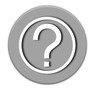 DiscussWhat is the Bible? What is it used for? Why is it ‘sacred’?Who is the Bible intended for?How do we look after the Bible?Show front cover picture of “God’s Great Book of Books” to highlight how long ago this ‘sacred’ book was written.The BibleBig Book “The Bible: God’s Great Book of Books” by Kathryn RobinsonFinding Out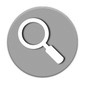 View ‘What is the Bible?’ to help students see what other young children share about what the Bible is for them.Explore the Bible to discover features such as table of contents, titles (Old Testament and New Testament) and the titles of some books from the Old Testament. Use ‘Knowing God’ worksheet.Use “The Bible – God’s Great Book of Books” to introduce the two Testaments of the Bible and their contents. Note major Books of stories of which students would be aware.View “Books of the Bible Song, Readeez-Style” (youtube clip)Locate familiar texts under headings of ‘Old Testament’.  Eg:Book of Genesis: story of CreationBook of Genesis: God calls Noah to build the ArkBook of Genesis: Joseph and his technicolour dream coatBook of Exodus: God calls Moses to free his people from slavery in EgyptBook of Psalms: King David wrote many prayers to GodBook of Daniel: God protects Daniel in the lion’s denBook of Jonah: God protects Jonah inside the whale       Use ‘Make a Book – Old Testament’ worksheet (refer to Appendix)Locate familiar texts under headings of ‘New Testament’. Eg: Gospels: Matthew, Mark, Luke and John write about Jesus’ life and ministry. Gospel writers tell of his parables , miracles, healings, teaching, praying, travels, familyActs of the Apostles: the story of the Early church communityLetters: Paul and other writers travel and help people to become ChristiansUse ‘Make a Book – New Testament’ worksheet (refer to Appendix)Use tags to distinguish the New Testament books which focus on the life and times of Jesus from those which focus on the early Church eg ‘Jesus’ tag for Matthew, Mark, Luke and John. ‘Church’ tag for Acts of the Apostles, Letters.What is the Bible?‘Knowing God’ WorksheetBig Book “The Bible: God’s Great Book of Books” by Kathryn RobinsonBooks of the Bible Song‘Make-A-Book – Old Testament’ worksheet‘Make-A-Book – New Testament’worksheet Sorting Out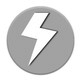 View ‘What is the Bible?’ to help students see what other young children share about what the Bible is for them.Explore the Bible to discover features such as table of contents, titles (Old Testament and New Testament) and the titles of some books from the Old Testament. Use ‘Knowing God’ worksheet.Use “The Bible – God’s Great Book of Books” to introduce the two Testaments of the Bible and their contents. Note major Books of stories of which students would be aware.View “Books of the Bible Song, Readeez-Style” (youtube clip)Locate familiar texts under headings of ‘Old Testament’.  Eg:Book of Genesis: story of CreationBook of Genesis: God calls Noah to build the ArkBook of Genesis: Joseph and his technicolour dream coatBook of Exodus: God calls Moses to free his people from slavery in EgyptBook of Psalms: King David wrote many prayers to GodBook of Daniel: God protects Daniel in the lion’s denBook of Jonah: God protects Jonah inside the whale       Use ‘Make a Book – Old Testament’ worksheet (refer to Appendix)Locate familiar texts under headings of ‘New Testament’. Eg: Gospels: Matthew, Mark, Luke and John write about Jesus’ life and ministry. Gospel writers tell of his parables , miracles, healings, teaching, praying, travels, familyActs of the Apostles: the story of the Early church communityLetters: Paul and other writers travel and help people to become ChristiansUse ‘Make a Book – New Testament’ worksheet (refer to Appendix)Use tags to distinguish the New Testament books which focus on the life and times of Jesus from those which focus on the early Church eg ‘Jesus’ tag for Matthew, Mark, Luke and John. ‘Church’ tag for Acts of the Apostles, Letters.What is the Bible?‘Knowing God’ WorksheetBig Book “The Bible: God’s Great Book of Books” by Kathryn RobinsonBooks of the Bible Song‘Make-A-Book – Old Testament’ worksheet‘Make-A-Book – New Testament’worksheet Communicating 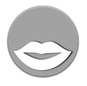 Focus Assessment 1: Students create a visual depiction (digital or other) of the Bible as a library of books. Eg Old Testament, New Testament, Table of Contents, Book of Psalms (prayers).Reflecting and Evaluating 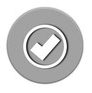 Use cue cards for students to arrange in order of Books found in the Old and New Testaments. Re-visit ‘Books of the Bible Song’.Core Content Area TwoFocus/Question–                                   Clues about the life of JesusCore Content Area TwoFocus/Question–                                   Clues about the life of JesusResourcesTeacher BackgroundTuning InWhat would the world in Jesus’ time in First Century Palestine have looked like? www.ebibleteacher.comwww.worldatlas.comFinding OutIllustrate and label a map that identifies key geographical features named in Gospel stories. Students study a map of First Century Palestine and label major places of significance for Jesus. Eg.  birth place, where he grew up, where he travelled and taught, where he suffered and was crucified.Construct a model of a typical village or house in the time of Jesus. Compare and contrast a house of Jesus’ day to students’ own home today. Sketch house plans to show comparison.Explore questions about the life and times of people in Jesus’ day. Eg What were homes like?What did a typical village look like?Why was it built that way?What were the sleeping arrangements like?Why were windows small?How did they see at night time?What jobs did men do? What jobs did women do?What furniture/utensils were used?What did people wear? Significance of ‘cloak’.What foods/drinks did they have?What transport was used?What did they farm?What animals were useful? Illustrate and label the above on relevant worksheets.Create a tasting table for foods of Jesus’ time. Compare 1st Century Palestine foods with foods of our time. How are the settings for food-eating different? What was the preparation for meals? How were meals begun?Access and engage  with  the Virtual Nazareth Village siteCompare and contrast daily life actions of today with those of the first century Mediterranean world  (e.g. collecting water, obtaining food, clothing, occupations)Construct a visual chart (digital or other) of key historical people and events of the first century Mediterranean world.Key People: Mary and Joseph, John the Baptist, Disciples, Mary Magdalene, King Herod, Pontius Pilate, God the Father, Holy SpiritKey Events: Birth, growing up, miracles, teaching, prayer, Sermon on the Mount, Palm Sunday, Last Supper, suffering and death, resurrectionUse digital technologies to add historical, geographical and/ or cultural notes to familiar Gospel stories, demonstrating an appreciation of the life and times of Jesus:Jesus’ birth (Matthew 2:1) [Bethlehem in Judea, Mary and Joseph, Wise Men, Herod]Jesus growing up (Luke 2:39-40) [Nazareth]Boy Jesus in the Temple (Luke 2:41) [Jerusalem]Jesus baptism (Matthew 3:13-17) [River Jordan in Galilee]Jesus Calls Four Disciples (Matthew 4:18-22) [Sea of Galilee - Simon called Peter, Andrew, James and John of Zebedee]Passover Festival (Matthew 26:17) [Jerusalem]Investigate how geographical features are recorded in New Testament scripture passages by creating a Ministry Trail linking stories about or by Jesus with the feature identified. The table below provides some suggested stories:Worksheet: ‘Map of Early Israel’ (refer to Appendix)‘Life and Times of People in Jesus’ Day’ (refer to Appendix)Life and Times of JesusJesus’ Birth Matthew 2:1Jesus growing up Luke 2:39-40Boy Jesus in the Temple Luke 2:41Jesus’ Baptism Matthew 3:13-17Jesus calls four disciples Matthew 4:18-22Passover Festival  Matthew 26:17Sorting OutIllustrate and label a map that identifies key geographical features named in Gospel stories. Students study a map of First Century Palestine and label major places of significance for Jesus. Eg.  birth place, where he grew up, where he travelled and taught, where he suffered and was crucified.Construct a model of a typical village or house in the time of Jesus. Compare and contrast a house of Jesus’ day to students’ own home today. Sketch house plans to show comparison.Explore questions about the life and times of people in Jesus’ day. Eg What were homes like?What did a typical village look like?Why was it built that way?What were the sleeping arrangements like?Why were windows small?How did they see at night time?What jobs did men do? What jobs did women do?What furniture/utensils were used?What did people wear? Significance of ‘cloak’.What foods/drinks did they have?What transport was used?What did they farm?What animals were useful? Illustrate and label the above on relevant worksheets.Create a tasting table for foods of Jesus’ time. Compare 1st Century Palestine foods with foods of our time. How are the settings for food-eating different? What was the preparation for meals? How were meals begun?Access and engage  with  the Virtual Nazareth Village siteCompare and contrast daily life actions of today with those of the first century Mediterranean world  (e.g. collecting water, obtaining food, clothing, occupations)Construct a visual chart (digital or other) of key historical people and events of the first century Mediterranean world.Key People: Mary and Joseph, John the Baptist, Disciples, Mary Magdalene, King Herod, Pontius Pilate, God the Father, Holy SpiritKey Events: Birth, growing up, miracles, teaching, prayer, Sermon on the Mount, Palm Sunday, Last Supper, suffering and death, resurrectionUse digital technologies to add historical, geographical and/ or cultural notes to familiar Gospel stories, demonstrating an appreciation of the life and times of Jesus:Jesus’ birth (Matthew 2:1) [Bethlehem in Judea, Mary and Joseph, Wise Men, Herod]Jesus growing up (Luke 2:39-40) [Nazareth]Boy Jesus in the Temple (Luke 2:41) [Jerusalem]Jesus baptism (Matthew 3:13-17) [River Jordan in Galilee]Jesus Calls Four Disciples (Matthew 4:18-22) [Sea of Galilee - Simon called Peter, Andrew, James and John of Zebedee]Passover Festival (Matthew 26:17) [Jerusalem]Investigate how geographical features are recorded in New Testament scripture passages by creating a Ministry Trail linking stories about or by Jesus with the feature identified. The table below provides some suggested stories:Worksheet: ‘Map of Early Israel’ (refer to Appendix)‘Life and Times of People in Jesus’ Day’ (refer to Appendix)Life and Times of JesusJesus’ Birth Matthew 2:1Jesus growing up Luke 2:39-40Boy Jesus in the Temple Luke 2:41Jesus’ Baptism Matthew 3:13-17Jesus calls four disciples Matthew 4:18-22Passover Festival  Matthew 26:17Communicating Focus Assessment 2: Students use a Scripture Think Pad to show similarities and differences between home life and culture in Jesus’ times to contemporary times.Reflecting and Evaluating Discuss similarities and differences between life in 1st Century Palestine in the time of Jesus to our way of living today.Core Content Area ThreeFocus/Question–                      Who and what is my local church community?Core Content Area ThreeFocus/Question–                      Who and what is my local church community?ResourcesTeacher BackgroundTuning InDiscuss: What community do you belong to? What roles do people have? What jobs do people do? Where do you celebrate? How do you celebrate? Why do you celebrate? What is the ’church’? What does your church building look like? Where is your church building?Finding OutInvite a local church member from each of our faith traditions at Jubilee (Catholic, Anglican, Uniting and Apostolic) to share about their church community. Have students create inquiry questions to pose to visitors.Discuss how we use buildings where we can gather as a Christian community. Many gathering places have existed for a long time. Some new gathering places have been built more recently too. Consider a significant building or site in one of our local church communities. Questions might include: What does it look like now?What condition is it in?How might its use have changed?What was its purpose?How was it built / created?How was it paid for?What is its use and importance in the present?Each Christian community gathering place has a history. Order key events in the history of a local church community using photographs and annotations (e.g. using voicethread)Students investigate the history of a significant Christian building or person using sources provided (e.g. physical, visual, oral) and recount what this tells them about the past of this local church community (e.g. using voki)Use the ‘Five Ws and H’ strategy to collect stories about a significant family associated with a local church community and develop a short report (e.g. photostory, honour board/ lino)Sorting OutInvite a local church member from each of our faith traditions at Jubilee (Catholic, Anglican, Uniting and Apostolic) to share about their church community. Have students create inquiry questions to pose to visitors.Discuss how we use buildings where we can gather as a Christian community. Many gathering places have existed for a long time. Some new gathering places have been built more recently too. Consider a significant building or site in one of our local church communities. Questions might include: What does it look like now?What condition is it in?How might its use have changed?What was its purpose?How was it built / created?How was it paid for?What is its use and importance in the present?Each Christian community gathering place has a history. Order key events in the history of a local church community using photographs and annotations (e.g. using voicethread)Students investigate the history of a significant Christian building or person using sources provided (e.g. physical, visual, oral) and recount what this tells them about the past of this local church community (e.g. using voki)Use the ‘Five Ws and H’ strategy to collect stories about a significant family associated with a local church community and develop a short report (e.g. photostory, honour board/ lino)Communicating Focus Assessment 3: Students design a sketch of their local church community building and write a short explanation of the activities associated with the building.Reflecting and Evaluating Religion Unit:Year Level: Teachers:2 STARSProvide some positive feedback on your Religion Unit below. What activities and lessons were engaging for students? What resources were most useful? Were the lesson plan ideas helpful? 2 STARSProvide some positive feedback on your Religion Unit below. What activities and lessons were engaging for students? What resources were most useful? Were the lesson plan ideas helpful? 1 WISHWhat would you change should you teach this unit again? What resources do you wish you could have used to engage children in this unit more? 1 WISHWhat would you change should you teach this unit again? What resources do you wish you could have used to engage children in this unit more? 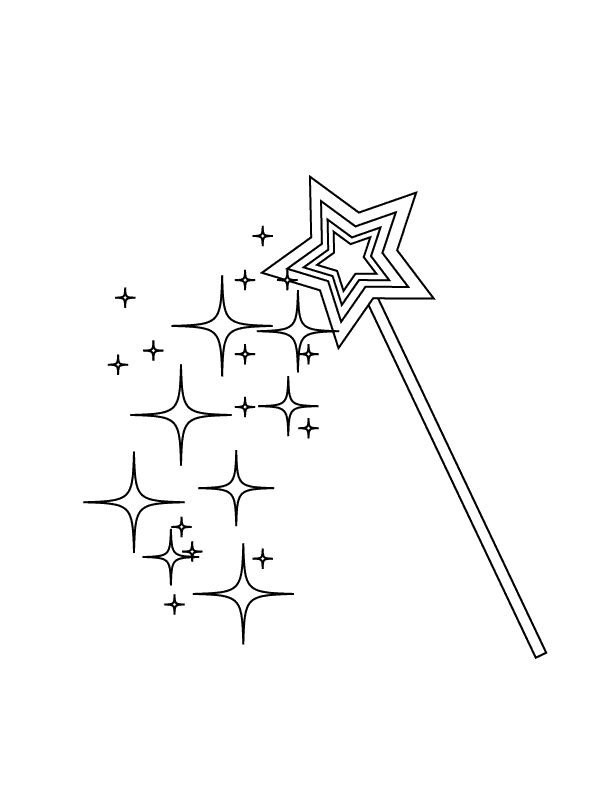 